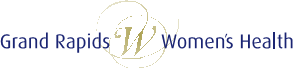 Main phone: (616)588-1200 Fax records to: (616)588-1250     New Patient Appointment Request Form	Date:  	Requesting Provider: 	Phone:  	Address: 	Fax:  	Reason for Referral (list reason or diagnosis): 	Patient Name:	DOB:  	Address:  	Primary Phone Number:	Alternate Phone Number:  	Primary Insurance	Secondary Insurance  	PROVIDER PREFERENCE	  Check here for No Preference / First AvailablePlease Check Appointment Type:□ Consultation Only	□ Consult and TreatmentWe will contact your patient to arrange the requested appointment and fax this document back to your office with the date and time of the appointment. Please forward all pertinent records and test results to our office before the date of the appointment.Your patient has an appointment scheduled for:	with Dr.  	Thank you for entrusting the care of your patients to our office.Revised: 05-2022OBSTETRICS AND GYNECOLOGYAdam Blickley, M.D.Heather Jereb, M.D.Brooke Bollin-Richards, M.D.Michelle Klyn, M.D.Robert Bowes, M.D.Rebecca Lacks, M.D.Ruth Brandt, M.D.Shannon Madison, M.D.Grace Crane, M.D.Sarah Mattson, M.D.Monica Gary, M.D.Rodman Taber, M.D.Erinn Hoekstra, M.D.Sharla Ulstad, M.D.Robyn Hubbard, M.D.Anita Van De Burg, M.D.